.Start dance after 32 Count Intro¼ R w/R Triple, R ½ Pivot , Forward L Triple, L ¼ pivotCross, Step ¼ R, ½ Triple R, CoasterStep, Kick, L Lock Back Triple, Step, Slide, Step SlideVine R with ¼ R, Step Touch, StepTouch, Step Slide, Step, Slide, TouchBegin The Dance Again …………..(In the music, there is restart at the very end of the song, which is why I elected not to choreograph it in)Thanks for trying my dance…Sandi Larkins: ridesthewind@gmail.comDoing Our Thing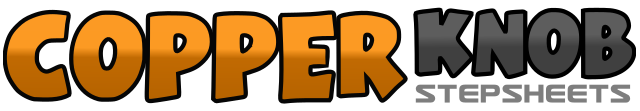 .......Count:32Wall:2Level:Improver / Intermediate.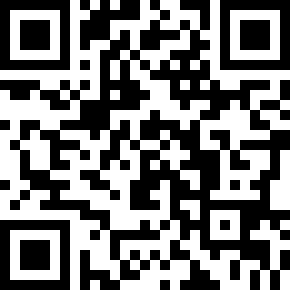 Choreographer:Sandi Larkins (USA) - August 2010Sandi Larkins (USA) - August 2010Sandi Larkins (USA) - August 2010Sandi Larkins (USA) - August 2010Sandi Larkins (USA) - August 2010.Music:That Thing We Do - Blake SheltonThat Thing We Do - Blake SheltonThat Thing We Do - Blake SheltonThat Thing We Do - Blake SheltonThat Thing We Do - Blake Shelton........1&2Turn ¼ R, executing a forward R triple (3 O’clock)3-4Step forward on L – Pivot ½ turn R5&6L triple forward (9 O’clock)7-8Step forward on R, pivot ¼ turn to L - (Weight to L) (6 O’Clock)1-2Cross R over L – Step L back turning ¼ turn R (9 O’Clock)3&4Turn ½ turn R, executing a R triple (3 O’clock)5-6Rock forward on L – Recover weight to R7&8Step back on L (7), Step R back together with L (&), Step L forward (8)1-2Step R forward – Kick L foot forward3&4Step L back (3), Step/Cross R over L (&), Step L back (4)5-6Step R foot back on a slight R diagonal – Slide L foot to R and touch7-8Step L foot to L side - Slide R to L and touch1-2Step R to R side – Cross L behind R3-4Step R ¼ turn R – Touch L next to R (6 O’clock) (Option – Turning Vine)&5Slight hop on L(&) - Touch R next to L(5) (Opt – Move forward on L Diag)&6Slight hop on R(&) - Touch L next to R(6) (Opt – Move forward on R Diag)&7-8Pushing off with R(&), Step L a big step to L(7) – Touch R next to L (8)